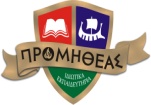 ΕΝΗΜΕΡΩΣΗ - EΙΔΟΠΟΙΗΣΗΣας ενημερώνουμε ότι το σχολείο μας την Κυριακή 21/6 και ώρα 20:30 , με την ευκαιρία της λήξης του σχολικού έτους 2014-2015 και εορτάζοντας την Παγκόσμια Ημέρα Μουσικής έχει προσκαλέσει τον επιφανή μουσικοσυνθέτη Αντώνη Μιτζέλο ο οποίος σε σύμπραξη με την χορωδία των μαθητών του «ΠΡΟΜΗΘΕΑ» και υπό την διεύθυνση της μουσικού κ. ‘Ερρικας Πατρικίου, θα πραγματοποιήσει συναυλία-αφιέρωμα στο έργο του συνθέτη σπουδαίων τραγουδιών  στον αύλειο χώρο του Αθανασάκειου Αρχαιολογικού Μουσείου. Η παράσταση θα έχει φιλανθρωπικό χαρακτήρα προς ενίσχυση του Ορφανοτροφείου Βόλου.  Οι πρόβες θα ξεκινήσουν την Παρασκευή 29/5/15 και ώρα 11:30 στο χώρο του σχολείου. Παρακαλούμε για την συμμετοχή όσο το δυνατόν περισσότερων μαθητών.ΕΝΗΜΕΡΩΣΗ - EΙΔΟΠΟΙΗΣΗΣας ενημερώνουμε ότι το σχολείο μας την Κυριακή 21/6 και ώρα 20:30 , με την ευκαιρία της λήξης του σχολικού έτους 2014-2015 και εορτάζοντας την Παγκόσμια Ημέρα Μουσικής έχει προσκαλέσει τον επιφανή μουσικοσυνθέτη Αντώνη Μιτζέλο ο οποίος σε σύμπραξη με την χορωδία των μαθητών του «ΠΡΟΜΗΘΕΑ» και υπό την διεύθυνση της μουσικού κ. ‘Ερρικας Πατρικίου, θα πραγματοποιήσει συναυλία-αφιέρωμα στο έργο του συνθέτη σπουδαίων τραγουδιών  στον αύλειο χώρο του Αθανασάκειου Αρχαιολογικού Μουσείου. Η παράσταση θα έχει φιλανθρωπικό χαρακτήρα προς ενίσχυση του Ορφανοτροφείου Βόλου.  Οι πρόβες θα ξεκινήσουν την Παρασκευή 29/5/15 και ώρα 11:30 στο χώρο του σχολείου. Παρακαλούμε για την συμμετοχή όσο το δυνατόν περισσότερων μαθητών.